Lesson 18 Practice ProblemsThe value of  is . Order these expressions from least to greatest:Here are four expressions that have the value :Write five expressions: a sum, a difference, a product, a quotient, and one that involves at least two operations that have the value .Find the value of each expression.The price of an ice cream cone is $3.25, but it costs $3.51 with tax. What is the sales tax rate?(From Unit 6, Lesson 7.)Here are 4 points on a coordinate plane.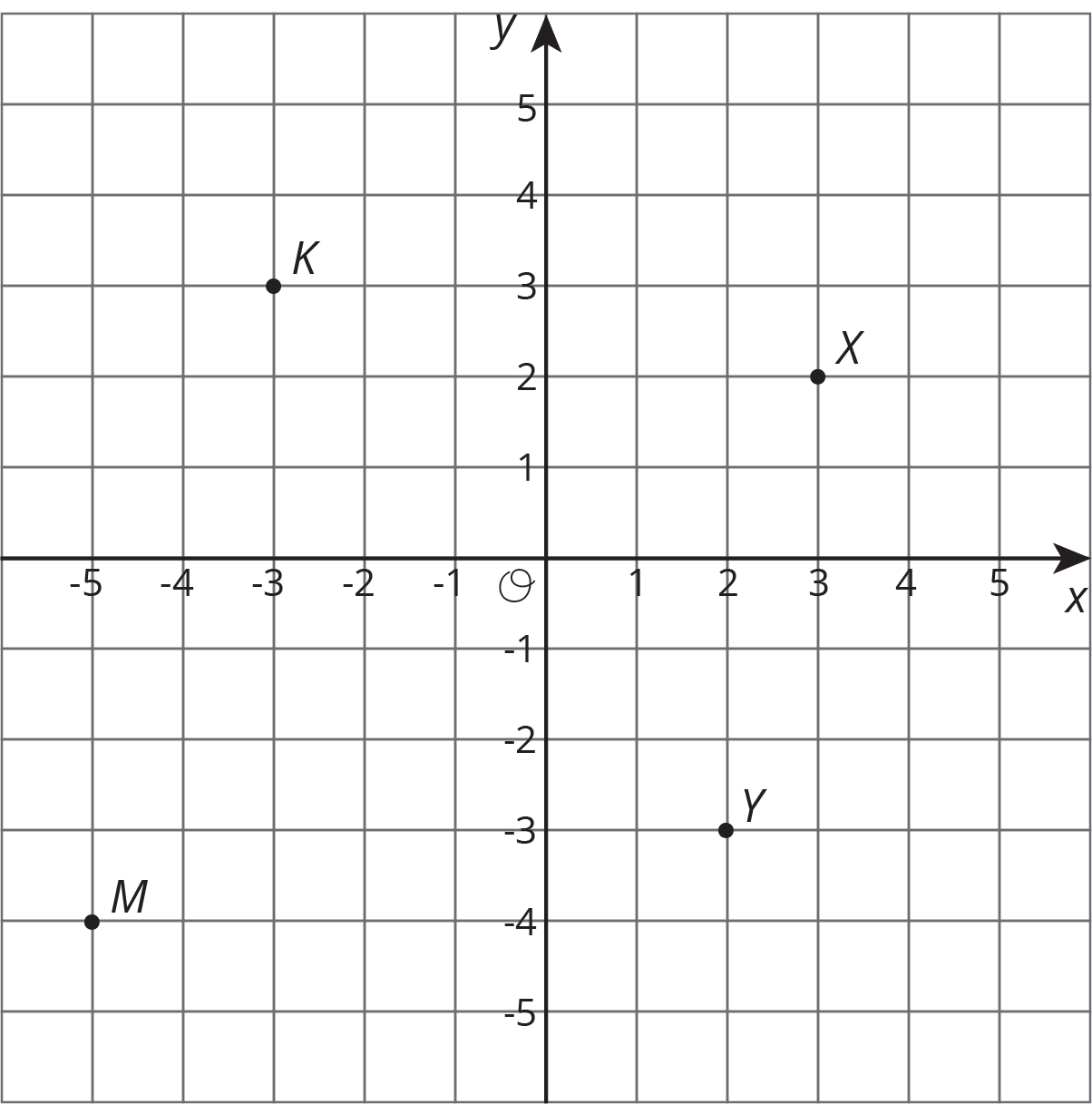 Label each point with its coordinates.Plot a point that is 3 units from point . Label it .Plot a point that is 2 units from point . Label it .(From Unit 7, Lesson 13.)A furniture store pays a wholesale price for a mattress. Then, the store marks up the retail price to 150% of the wholesale price. Later, they put the mattress on sale for 50% off of the retail price. A customer just bought the mattress on sale and paid $1,200.What was the retail price of the mattress, before the discount?What was the wholesale price, before the markup?(From Unit 6, Lesson 8.)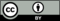 © CC BY Open Up Resources. Adaptations CC BY IM.